Northwest Catholic SchoolBefore School Care Registration Form2019-2020Completion of this registration form allows your child(ren) to use Before School Care. We are aware that work schedules and/or needs change.  Please state as accurately as possible the Before School hours that you need.BEFORE SCHOOL CARE PROGRAMIs available starting at 6:30 a.m. In order to provide adequate staffing, children must be signed up 24 hours in advanced.FEES$1.00 per 15 minutes for each childREGISTRATION INFORMATIONPLEASE PRINTStudent Name: ________________________________Grade: _____			 ________________________________Grade: _____			 ________________________________Grade: _____			 ________________________________Grade: _____Parent(s) Name: __________________________________________Place of Employment: ______________________________________Phone Number Can Be Reached At: ____________________________Emergency Contact 1:  _____________________________________Relationship: __________________ Phone No. __________________ Emergency Contact 2: _____________________________________Relationship: __________________ Phone No. __________________Physician Name: __________________ Phone No.________________Days Before School Care Needed: Mon____Tues____Wed____Thurs____Fri____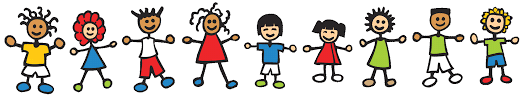 